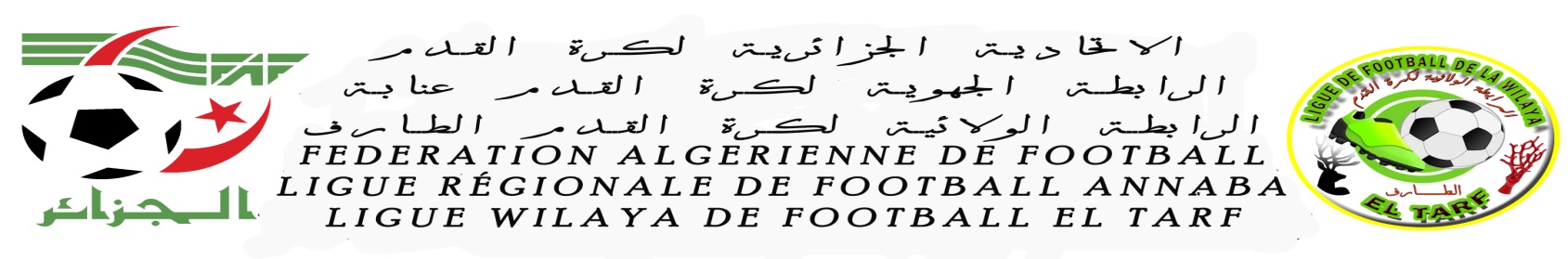 PROCES VERBAL COC N°18 DU 02/03/2020DIRECTION DE L’ORGANISATION DES COMPETITIONS Etaient présents :Mr DAOUDI A / HAFID            PrésidentMr DJENDI   ILYES                   SecrétaireORDRE DU JOUR1- Analyse Matchs 13eme journée Division Honneur2- Homologation des résultats.3-Programmation 14eme journée3-Etude des affaires litigieuses4- Classement 13eme journée Division Honneur .1- ANALYSE MATCHS    13eme journée    DIVISION HONNEURRencontre A.BES-CMR Non joué             2- HOMOLOGATION DES RESULTATS.3- PROGRAMMATION 14EME JOURNEE ET MATCH AVANCE  DE LA 15EME JOURNEE.14 EME JOURNEEJOURNEE DU VENDREDI : 28/02/20204- ETUDE DES AFFAIRES LITIGIEUSESAFFAIRE N° 12: Rencontre A.BES – CMR (S)                                                       Du 29/02/2020-Non déroulement de la rencontre-Vu les pièces versées au dossier.- Vu le rapport de l’arbitre.-Vu le rapport du commissaire au match-Attendu que l’équipe de l’A.BESS s’est présentée sur les lieux de la rencontre à l’heure fixée avec un effectif de moins de (11) onze joueurs-Attendu que la rencontre a été programmée le 29/02/2020 au stade OPOW de BESBES.PAR CES MOTIFS : la commission de l’organisation des compétitions décide en application de l’article 57 des RGX de la FAF :-Match perdu par pénalité à l’équipe Séniors de l’A.BES sur le score de 03à00 -. Défalcation de trois(06) points au club A.BES.-une amende de 5000.DA est infligée au club A.BES.(ART 57 des RG FAF) PHASE RETOURAFFAIRE N° 13: Rencontre A.BES – CMR (S)                                                       Du 29/02/2020-Non déroulement de la rencontre-Vu les pièces versées au dossier.- Vu le rapport de l’arbitre.-Vu le rapport du commissaire au match-Attendu que l’équipe du CMR ne s’est pas présentée sur les lieux de la rencontre à l’heure fixée.-Attendu que la rencontre a été programmée le 29/02/2020 au stade OPOW de BESBES.PAR CES MOTIFS : la commission de l’organisation des compétitions décide et en application de l’article 62 :-Match perdu par pénalité à l’équipe Séniors du CMR sur le score de 03à00 -. Défalcation de trois(06) points au club CRBAA.-une amende de15000.DA est infligée au club CMR.(ART 62 des RG FAF) PHASE RETOURMATCH 13EME JOURNEEJOURNEE DU VENDREDI: 21/02/2020MATCH 13EME JOURNEEJOURNEE DU VENDREDI: 21/02/2020MATCH 13EME JOURNEEJOURNEE DU VENDREDI: 21/02/2020MATCH 13EME JOURNEEJOURNEE DU VENDREDI: 21/02/2020MATCH 13EME JOURNEEJOURNEE DU VENDREDI: 21/02/2020MATCH 13EME JOURNEEJOURNEE DU VENDREDI: 21/02/2020MATCH 13EME JOURNEEJOURNEE DU VENDREDI: 21/02/2020VENDREDI28/02/202078WAK Vs WAB14 H 30S000101JOURNEE DU SAMEDI: 29/02/2020JOURNEE DU SAMEDI: 29/02/2020JOURNEE DU SAMEDI: 29/02/2020JOURNEE DU SAMEDI: 29/02/2020JOURNEE DU SAMEDI: 29/02/2020JOURNEE DU SAMEDI: 29/02/2020JOURNEE DU SAMEDI: 29/02/2020SAMEDI22/02/202081ESEC Vs UZA14 H 00S040000SAMEDI22/02/202069A.BES Vs CMR14 H 00SNON JOUENON JOUENON JOUELIEUXDATESN° RENCRENCONTREHORCATOBSOBSAIN-KARMACommunalVENDREDI06/03/202083WAB Vs USBB14 H 30SJOURNEE DU SAMEDI : 29/02/2020JOURNEE DU SAMEDI : 29/02/2020JOURNEE DU SAMEDI : 29/02/2020JOURNEE DU SAMEDI : 29/02/2020JOURNEE DU SAMEDI : 29/02/2020JOURNEE DU SAMEDI : 29/02/2020JOURNEE DU SAMEDI : 29/02/2020CHEBAITAOPOWSAMEDI07/03/202087ESEC Vs ORCT14 H 00SMatch avancé 15eme JZERIZERCommunalSAMEDI07/03/202084CRBZ Vs WAK14 H 00S